Kateřina Zanotti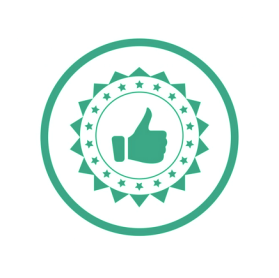 účetní pro Váš businessCeník vybraných účetních prací platný od 1.8.2021; nejsem plátcem DPHVedení účetnictví nepodmiňuji minimálním měsíčním paušálem.Ceník vybraných účetních prací platný od 1.8.2021; nejsem plátcem DPHVedení účetnictví nepodmiňuji minimálním měsíčním paušálem.Registrace:Přihláška k registraci k DPHPřihláška k registraci fyzické osobyPřihláška k registraci právnické osobyPřihláška k registraci osoby identifikované550 Kč550 Kč550 Kč550 KčPaušál za vedení účetnictví300 – 1.000 KčÚčetnictví a daňová evidence:Účetní položka - plátce DPH		Účetní položka - neplátce DPH28 Kč22 KčPřiznání k DPHKontrolní hlášeníSouhrnné hlášení500 Kč350 Kč350 KčPřiznání k dani z příjmů fyzických osob	Přiznání k dani z příjmů právnických osobPřiznání k silniční daniPřiznání k dani z příjmu FO ze závislé činnosti3.500 Kč5.000 – 7.000 Kč550 KčZa čokoládu, lahev vína, podle složitosti za drobný obnos :)Účetní závěrka podle složitosti2.500 – 10.000 KčZpracování mezd:Zaměstnanec na HPPZaměstnanec na DPP	Roční daňová zúčtování	Potvrzení o příjmech zaměstnance	350 Kč / zaměstnanec125 Kč / zaměstnanec300 - 1.000 Kč200 KčZastupování před úřadyPříprava dokladů pro kontroly, registrace1.000 Kč / hodina1.000–3.000 Kč,podle složitosti